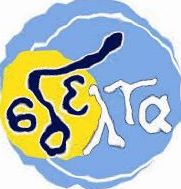 ΕΚΠΑΙΔΕΥΤΙΚΟ ΥΛΙΚΟΕΒΔΟΜΑΔΑ ΑΣΥΓΧΡΟΝΗΣ ΕΚΠΑΙΔΕΥΣΗΣ: 18/01/2021 έως 22/01/2021ΚΥΚΛΟΣ Β΄ΓΡΑΜΜΑΤΙΣΜΟΣ: ΚΟΙΝΩΝΙΚΟΣΕΚΠΑΙΔΕΥΤΙΚΟΣ: Βενετία ΜπαρμποπούλουΕΚΠΑΙΔΕΥΟΜΕΝΟΣ/Η: ________________________________________________ΚΟΙΝΩΝΙΚΕΣ ΟΜΑΔΕΣ και ΚΟΙΝΩΝΙΑΣε προηγούμενη ενότητα με θέμα Πολιτισμικές διαφορές και υποκουλτούρες αναφερθήκατε στον όρο πολιτισμικές ομάδες. Σήμερα εδώ θα ασχοληθούμε γενικότερα με την έννοια της Κοινωνικής Ομάδας. Συγκεκριμένα θα δούμε:Τί σημαίνει κοινωνική ομάδα και πώς την ορίζουμεΤί είδους κοινωνικές ομάδες υπάρχουν και πώς τις αναγνωρίζουμεΠώς δημιουργούνται οι κοινωνικές ομάδες και γιατί διαλύονταιΠώς κάθε κοινωνία αποτελείται από πολλές διαφορετικές κοινωνικές ομάδεςΕΙΣΑΓΩΓΗΑς ξεκινήσουμε με μία ερώτηση: Από τη μέχρι τώρα εμπειρίας σας στο ΣΔΕ, τί θα λέγατε; Είναι το ΣΔΕ μία ομάδα;  (γράψε τί πιστεύεις ναι, όχι ή ό,τι άλλο):.................................................................................................................................................................................................................................................................................Την απάντηση θα τη συζητήσουμε στο τέλος αυτού του φυλλαδίου, αφού πρώτα συζητήσουμε για τις κοινωνικές ομάδες.ΟΡΙΣΜΟΣΚοινωνική Ομάδα είναι ένα οργανωμένο σύνολο ατόμων που επικοινωνούν, έχουν κοινούς σκοπούς και αποκτούν την αίσθηση του «εμείς», δηλαδή έχουν συνείδηση ότι αποτελούν ομάδα. Κάθε κοινωνία αποτελείται από πολλές και διαφορετικές κοινωνικές ομάδες.ΧΑΡΑΚΤΗΡΙΣΤΙΚΑ των κοινωνικών ομάδωνΚαταλαβαίνουμε από τον ορισμό ότι τα κύρια χαρακτηριστικά των κοινωνικών ομάδων είναι: Σκοπός: Είναι το έργο που έχει αναλάβει κάθε κοινωνική ομάδα να κάνει. Η επίτευξη του σκοπού της ομάδας είναι και ο βασικός λόγος για την ύπαρξή της. Από τότε που εμφανίστηκε στη γη ο άνθρωπος έζησε και λειτούργησε σε ομάδες. Ο μόνος τρόπος που μπορεί να επιβιώσει είναι να ζει σε ομάδες. Οργάνωση: Τα πράγματα στις ομάδες δεν γίνονται τυχαία. Κάθε ομάδα επιλέγει τους δικούς της τρόπους για να καταφέρει το σκοπό της. Η οργάνωση περιλαμβάνει:α) Το κομμάτι του έργου που αναλαμβάνει να κάνει κάθε άτομο που ανήκει στην ομάδα. Συνήθως, το έργο που έχει κάθε ομάδα μοιράζεται σε μικρότερα μέρη και κάθε μέλος της αναλαμβάνει ένα μέρος του έργου όσο μικρό κι αν είναι. Αυτό ονομάζεται καταμερισμός της εργασίας.β) Τις υποχρεώσεις και τα δικαιώματα του κάθε ατόμου. Αυτά ορίζονται από τους κανόνες που διευθετούν τις μεταξύ τους σχέσεις. Στις σύγχρονες κοινωνίες οι πιο βασικοί κανόνες είναι συνήθως γραπτοί και λέγονται νόμοι. Σε παλιότερες μορφές κοινωνιών οι κανόνες ήταν προφορικοί. Ακόμη και σήμερα όμως πολλοί από τους κανόνες στους οποίους κάθε ομάδα υπακούει μπορεί να είναι προφορικοί, για παράδειγμα, ο τρόπος με τον οποίο ντυνόμαστε. δ) Τη θέση που καταλαμβάνει κάθε άτομο στο χώρο της ομάδας. Κάθε ομάδα κρίνει ποιές θέσεις είναι πιο σημαντικές και τις δίνει στα άτομα που είναι αρχηγοί ή έχουν τις πιο σημαντικές εργασίες να εκτελέσουν. Ένας τρόπος οργάνωσης είναι η ιεραρχία, δηλαδή κάποιες θέσεις να είναι πιο χαμηλά και κάποιες άλλες πιο ψηλά. Υπήρχαν παλιότερα κοινωνικές ομάδες όπου όλες οι θέσεις ήταν στο ίδιο επίπεδο. Όλοι ήταν ίσοι. Επικοινωνία: Κανένα έργο δεν μπορεί να γίνει και καμία ομάδα δεν μπορεί να υπάρξει αν τα μέλη της δεν επικοινωνούν μεταξύ τους. Η επικοινωνία είναι η βάση για τη δημιουργία σχέσεων μεταξύ των μελών της ομάδας. Ο τρόπος που διαχειριζόμαστε την επικοινωνία μας με τα άλλα μέλη της ομάδας έχει σημαντικές επιπτώσεις στο αν οι σχέσεις μέσα στην ομάδα θα είναι ικανοποιητικές ή όχι. Ταυτότητα: Κάθε κοινωνική ομάδα για να είναι επιτυχημένη χρειάζεται να εμπνεύσει την αίσθηση του «εμείς» στα μέλη της. Αυτό σημαίνει ότι οι προσωπικοί σκοποί των μελών της ομάδας ταυτίζονται όσο το δυνατό περισσότερο με το γενικό σκοπό της ομάδας. Έτσι αναπτύσσεται συνοχή στην ομάδα. Τα μέλης της αναγνωρίζουν ότι ανήκουν σε αυτήν και ότι η ομάδα τους ξεχωρίζει από άλλες. ΜΟΡΦΕΣ των κοινωνικών ομάδωνΟι κοινωνικές ομάδες μπορεί να έχουν πολλές μορφές. Μπορεί να είνα μικρές δηλαδή να έχουν λίγα μέλη, όπως για παράδειγμα η οικογένεια. Μπορεί να έχουν περισσότερα μέλη, όπως για παράδειγμα ένα σχολείο. Μπορεί να έχουν πολύ μεγάλο αριθμό μελών όπως ένας Δήμος, ή μια επαγγελματική κατηγορία. Κάποιες ομάδες μπορεί να είναι πιο κλειστές, δηλαδή δύσκολα να δέχονται νέα μέλη. Κάποιες άλλες ομάδες μπορεί να είναι ανοιχτές, δηλαδή να επιτρέπουν σε όποιον θέλει να συμμετέχει. ΛΟΓΟΙ ΔΗΜΙΟΥΡΓΙΑΣ ΚΑΙ ΔΙΑΛΥΣΗΣ των κοινωνικών ομάδωνΑναφέραμε πριν ότι ο άνθρωπος δεν μπορεί να επιβιώσει αν δεν ζει σε ομάδες. Άρα ένας βασικός λόγος δημιουργίας κοινωνικών ομάδων είναι η επιβίωση του ανθρώπου. Όμως ο άνθρωπος είναι ον που χρειάζεται επιπλέον λόγους για να ζήσει πέρα από την επιβίωση. Αυτοί οι λόγοι μπορεί να είναι:Να κάνει τη ζωή του καλύτερηΝα δώσει νόημα στην ύπαρξή τουΝα ασχοληθεί με τα ενδιαφέροντά του και άλλες ανάγκες τουΕπομένως, οι λόγοι δημιουργίας των κοινωνικών ομάδων είναι πάρα πολλοί. Ωστόσο, κάθε ομάδα έχει έναν κύκλο ζωής. Δημιουργείται, μεγαλώνει, επιτυχγάνει το σκοπό της ή όχι, και κάποια στιγμή διαλύεται. Συνήθως, οι κοινωνικές ομάδες διαλύονται όταν δεν έχουν καταφέρει να αναπτύξουν ιδιαίτερη συνοχή. Αυτό σημαίνει ότι τα μέλη της ενδιαφέρονται περισσότερο για τους ατομικούς τους σκοπούς και όχι τόσο για τον σκοπό της ομάδας. Επίσης, μπορεί η επικοινωνία μεταξύ των μελών να παρουσιάζει προβλήματα και επομένως οι σχέσεις μεταξύ τους να μην είναι καλές. Τέλος, μπορεί να έχουν καταφέρει το σκοπό για τον οποίο δημιουργήθηκαν και έτσι να μην έχουν κάποιο άλλο στόχο. ΚΟΙΝΩΝΙΑ ΚΑΙ ΚΟΙΝΩΝΙΚΕΣ ΟΜΑΔΕΣΚάθε κοινωνία που έχει υπάρξει στην ιστορία είναι η ίδια μια μεγάλη κοινωνική ομάδα που αποτελείται από μικρότερες κοινωνικές ομάδες. Κάθε κοινωνία έχει ως μέλη άλλες κοινωνικές ομάδες αντί για άτομα. Επομένως, ό,τι είδαμε παραπάνω ότι ισχύει για κάθε κοινωνική ομάδα, ισχύει και για την κάθε κοινωνία σε μεγαλύτερη κλίμακα. Κάθε κοινωνική ομάδα από την οποία αποτελείται μια κοινωνία μπορεί να έχει το δικό της όνομα και τη δική της λειτουργία. Για παράδειγμα, μπορεί να είναι ένας θεσμός (οικογένεια, σχολείο, κράτος, εκκλησία κ.α). Μπορεί να είναι μια επαγγελματική ομάδα (εκπαιδευτικοί, ιδιωτικοί υπάλληλοι, εργατοτεχνίτες κ.α.). Μπορεί να είναι μια πολιτισμική ομάδα (μειονότητα, κυρίαρχη πολιτισμική ομάδα, υποκουλτούρα, διασημότητες κ.α.).Εδώ πιθανόν θα θέλετε να ρωτήσετε ποιά είναι η σχέση των ατόμων με τις κοινωνικές ομάδες στις οποίες ανήκουν. Ή πώς αλλάζουν οι κοινωνίες. Αυτό, όμως, θα είναι ένα επόμενο θέμα με το οποίο θα ασχοληθούμε. ΕΦΑΡΜΟΓΕΣ1η Άσκηση: Ένας  από τους πιο γνωστούς Κοινωνιολόγους ο Εμιλ Ντυρκέμ, έχει πει ότι: «Η κοινωνία είναι κάτι περισσότερο από το σύνολο των ατόμων που την αποτελούν»Με βάση όσα διάβασες παραπάνω τί θα ήθελες να σχολιάσεις ή τί σκέφτεσαι για αυτή τη φράση;...............................................................................................................................................................................................................................................................................................................................................................................................................................................................................................................................................................................................................................................................................................................................................................................................................................................................................................................................................................................................2η Άσκηση:Έχουμε όλοι ακούσει τη γνωστή φράση:  «Ένας για όλους και όλοι για έναν»Τί σημαίνει για εσένα αυτό;...............................................................................................................................................................................................................................................................................................................................................................................................................................................................................................................................................................................................................................................................................................................................................................................................................................................................................................................................................................................................3η Άσκηση: Σχετικά με την ερώτηση στην εισαγωγή, τί θα απαντούσες τώρα: Είναι το ΣΔΕ μία ομάδα ή όχι και γιατί;...............................................................................................................................................................................................................................................................................................................................................................................................................................................................................................................................................................................................................................................................................................................................................................................................................................................................................................................................................................................................4η Άσκηση: Σκέψου σε ποιές κοινωνικές ομάδες είσαι μέλος τώρα ή και παλιότερα και γράψε σε τί σε βοήθησε η συμμετοχή σου σε κάθε μία από αυτές. ..............................................................................................................................................................................................................................................................................................................................................................................................................................................................................................................................................................................................................................................................................................................................................................................................................................................................................................................................................................................................................................................................................................................................................................................................................................................................................................................................................................................................................................................................................................................................................................................................................................................................................................................................................................................................................................................................................................................................................................................................